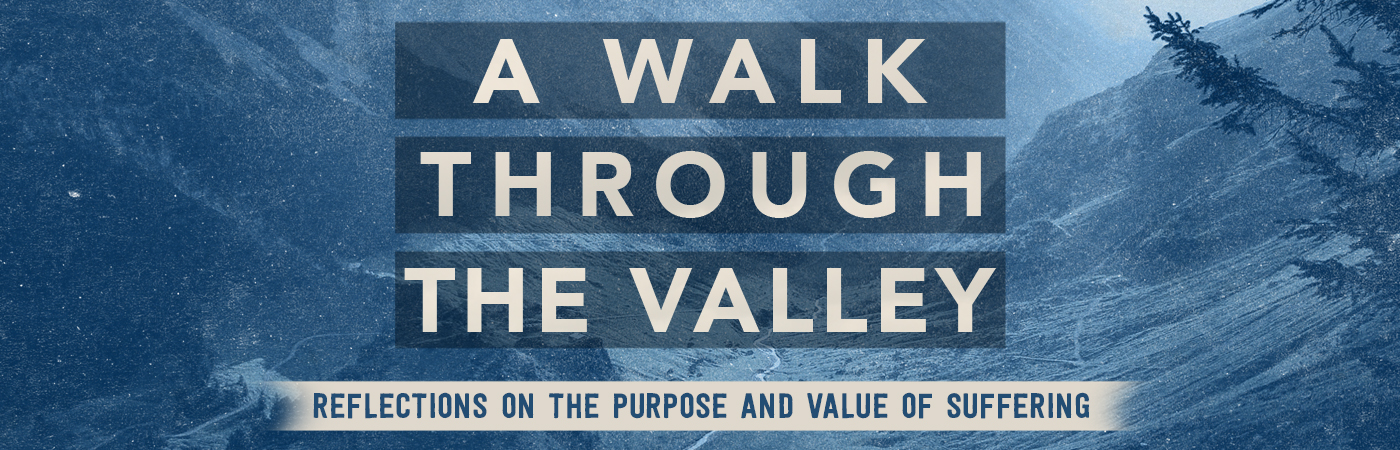 Trusting God in the Valley | Psalm 23:4 Pastor Keith Thompson | July 2, 2017Sermon NotesWe trust God in the valley because of His                               .We trust God in the valley because of His                                .